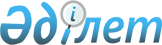 Ақжайық ауданы бойынша 2016 жылға мектепке дейінгі тәрбие мен оқытуға мемлекеттік білім беру тапсырысын, жан басына шаққандағы қаржыландыру және ата-ананың ақы төлеу мөлшерін бекіту туралы
					
			Күшін жойған
			
			
		
					Батыс Қазақстан облысы Ақжайық ауданы әкімдігінің 2016 жылғы 22 қаңтардағы № 12 қаулысы. Батыс Қазақстан облысының Әділет департаментінде 2016 жылғы 24 ақпанда № 4270 болып тіркелді. Күші жойылды - Батыс Қазақстан облысы Ақжайық ауданы әкімдігінің 2017 жылғы 20 ақпандағы № 60 қаулысымен      Ескерту. Күші жойылды - Батыс Қазақстан облысы Ақжайық ауданы әкімдігінің 20.02.2017 № 60 қаулысымен (алғашқы ресми жарияланған күнінен бастап қолданысқа енгізіледі).

      РҚАО-ның ескертпесі.

      Құжаттың мәтінінде түпнұсқаның пунктуациясы мен орфографиясы сақталған.

      Қазақстан Республикасының 2001 жылғы 23 қаңтардағы "Қазақстан Республикасындағы жергілікті мемлекеттік басқару және өзін-өзі басқару туралы", 2007 жылғы 27 шілдедегі "Білім туралы" Заңдарын басшылыққа алып аудан әкімдігі ҚАУЛЫ ЕТЕДІ:

      1. Ақжайық ауданы бойынша 2016 жылға мектепке дейінгі тәрбие мен оқытуға мемлекеттік білім беру тапсырысын, жан басына шаққандағы қаржыландыру және ата-ананың ақы төлеу мөлшері қосымшаға сәйкес бекітілсін.

      2. Ақжайық ауданы әкімдігінің 2015 жылғы 2 наурыздағы № 123 "Ақжайық ауданы бойынша 2015 жылға мектепке дейінгі тәрбие мен оқытуға мемлекеттік білім беру тапсырысын, жан басына шаққандағы қаржыландыру және ата-ананың ақы төлеу мөлшерін бекіту туралы" (Нормативтік құқықтық актілерді мемлекеттік тіркеу тізілімінде № 3861 тіркелген, 2015 жылғы 2 сәуірдегі № 14 (7081) "Жайық таңы" газетінде жарияланған) қаулысының күші жойылды деп танылсын.

      3. "Ақжайық ауданы әкімі аппараты" мемлекеттік мекемесі осы қаулының әділет органдарында мемлекеттік тіркелуін, "Әділет" ақпараттық-құқықтық жүйесінде және бұқаралық ақпарат құралдарында оның ресми жариялануын қамтамасыз етсін.

      4. Осы қаулының орындалуын бақылау аудан әкімінің орынбасары М. Жұматоваға жүктелсін.

      5. Осы қаулы алғашқы ресми жарияланған күнінен кейін күнтізбелік он күн өткен соң қолданысқа енгізіледі.

 Ақжайық ауданы бойынша 2016 жылға мектепке дейінгі тәрбие мен оқытуға 
мемлекеттік білім беру тапсырысын, жан басына шаққандағы қаржыландыру 
және ата-ананың ақы төлеу мөлшері
					© 2012. Қазақстан Республикасы Әділет министрлігінің «Қазақстан Республикасының Заңнама және құқықтық ақпарат институты» ШЖҚ РМК
				
      Аудан әкімінің 

      міндетін атқарушы

А. Абуғалиев
Ақжайық ауданы әкімдігінің 
2016 жылғы 22 қаңтардағы 
№ 12 қаулысына 
қосымшаМектепке дейінгі тәрбие мен оқыту ұйымдарының әкімшілік-аумақтық орналасуы

Мектепке дейінгі тәрбие мен оқыту ұйымдарының атаулары

Мектепке дейінгі тәрбие және оқыту ұйымдарының тәрбиеленушілер саны

Айына 1 балаға (теңге) мемлекеттік білім беру тапсырысын, жан басына шаққандағы мөлшері

Мектепке дейінгі ұйымдарда қаржыландырудың жан басына шаққандағы бір айдағы мөлшері (теңге)

Мектепке дейінгі ұйымдарда ата-ананың бір айға арналған ақы төлеу мөлшері (теңге)

Балабақша (жергілікті бюджет)

Балабақша (жергілікті бюджет)

Балабақша (жергілікті бюджет)

Балабақша (жергілікті бюджет)

Балабақша (жергілікті бюджет)

Балабақша (жергілікті бюджет)

Чапаев ауылы

Батыс Қазақстан облысының Ақжайық ауданының білім бөлімінің "Ақбота" мектепке дейінгі ұйымы мемлекеттік коммуналдық қазыналық кәсіпорны

80

38511

38511

5500

Чапаев ауылы

Батыс Қазақстан облысының Ақжайық ауданының білім бөлімінің "Бөбек" мектепке дейінгі ұйымы мемлекеттік коммуналдық қазыналық кәсіпорны

140

30450

30450

5500

Тайпақ ауылы

Батыс Қазақстан облысының Ақжайық ауданының білім бөлімінің "Балбұлақ" мектепке дейінгі ұйымы мемлекеттік коммуналдық қазыналық кәсіпорны

75

32260

32260

5500

Тайпақ ауылы

Батыс Қазақстан облысының Ақжайық ауданының білім бөлімінің "Айгөлек" мектепке дейінгі ұйымы мемлекеттік коммуналдық қазыналық кәсіпорны

100

32809

32809

5500

Мерген ауылы

Батыс Қазақстан облысының Ақжайық ауданының білім бөлімінің "Балбөбек" мектепке дейінгі ұйымы мемлекеттік коммуналдық қазыналық кәсіпорны

50

37705

37705

5500

Ілбішін ауылы

Батыс Қазақстан облысының Ақжайық ауданының білім бөлімінің "Еркемай" мектепке дейінгі ұйымы мемлекеттік коммуналдық қазыналық кәсіпорны

75

29981

29981

5500

Базаршолан ауылы

Батыс Қазақстан облысының Ақжайық ауданының білім бөлімінің "Балдәурен" мектепке дейінгі ұйымы мемлекеттік коммуналдық қазыналық кәсіпорны

50

41238

41238

5500

Алғабас ауылы

Батыс Қазақстан облысының Ақжайық ауданының білім бөлімінің "Балғыншақ" мектепке дейінгі ұйымы мемлекеттік коммуналдық қазыналық кәсіпорны

25

38593

38593

5500

Балабақша (республикалық бюджет)

Балабақша (республикалық бюджет)

Балабақша (республикалық бюджет)

Балабақша (республикалық бюджет)

Балабақша (республикалық бюджет)

Балабақша (республикалық бюджет)

Қарауылтөбе ауылы

Батыс Қазақстан облысының Ақжайық ауданының білім бөлімінің "Нұрбақыт" мектепке дейінгі ұйымы мемлекеттік коммуналдық қазыналық кәсіпорны

40

19277

19277

5500

Мектеп жанындағы Толықкүнді шағын орталық (жергілікті бюджет)

Мектеп жанындағы Толықкүнді шағын орталық (жергілікті бюджет)

Мектеп жанындағы Толықкүнді шағын орталық (жергілікті бюджет)

Мектеп жанындағы Толықкүнді шағын орталық (жергілікті бюджет)

Мектеп жанындағы Толықкүнді шағын орталық (жергілікті бюджет)

Мектеп жанындағы Толықкүнді шағын орталық (жергілікті бюджет)

Алмалы ауылы

Батыс Қазақстан облысының Ақжайық ауданының білім бөлімінің "Алмалы орта жалпы білім беретін мектебі" коммуналдық мемлекеттік мекемесі

50

11153

11153

5000

Ақсуат ауылы

Батыс Қазақстан облысының Ақжайық ауданының білім бөлімінің "С. Ошанов атындағы орта жалпы білім беретін мектебі" коммуналдық мемлекеттік мекемесі

40

12704

12704

5000

Жаңабұлақ ауылы

Батыс Қазақстан облысының Ақжайық ауданының білім бөлімінің "Жаңабұлақ орта жалпы білім беретін мектебі" коммуналдық мемлекеттік мекемесі

50

11857

11857

5000

Чапаев ауылы

Батыс Қазақстан облысының Ақжайық ауданының білім бөлімінің "№ 1 орта жалпы білім беретін мектебі" коммуналдық мемлекеттік мекемесі

25

14697

14697

5000

Первомай ауылы

Батыс Қазақстан облысының Ақжайық ауданының білім бөлімінің "Бітік орта жалпы білім беретін мектеп-балабақшасы" коммуналдық мемлекеттік мекемесі

50

20300

20300

5000

Бударин ауылы

Батыс Қазақстан облысының Ақжайық ауданының білім бөлімінің "Бударин орта жалпы білім беретін мектеп-балабақшасы" коммуналдық мемлекеттік мекемесі

25

27576

27576

5000

Жұбан Молдағалиев ауылы

Батыс Қазақстан облысының Ақжайық ауданының білім бөлімінің "Талап орта жалпы білім беретін мектеп-балабақшасы" коммуналдық мемлекеттік мекемесі

25

27643

27643

5000

